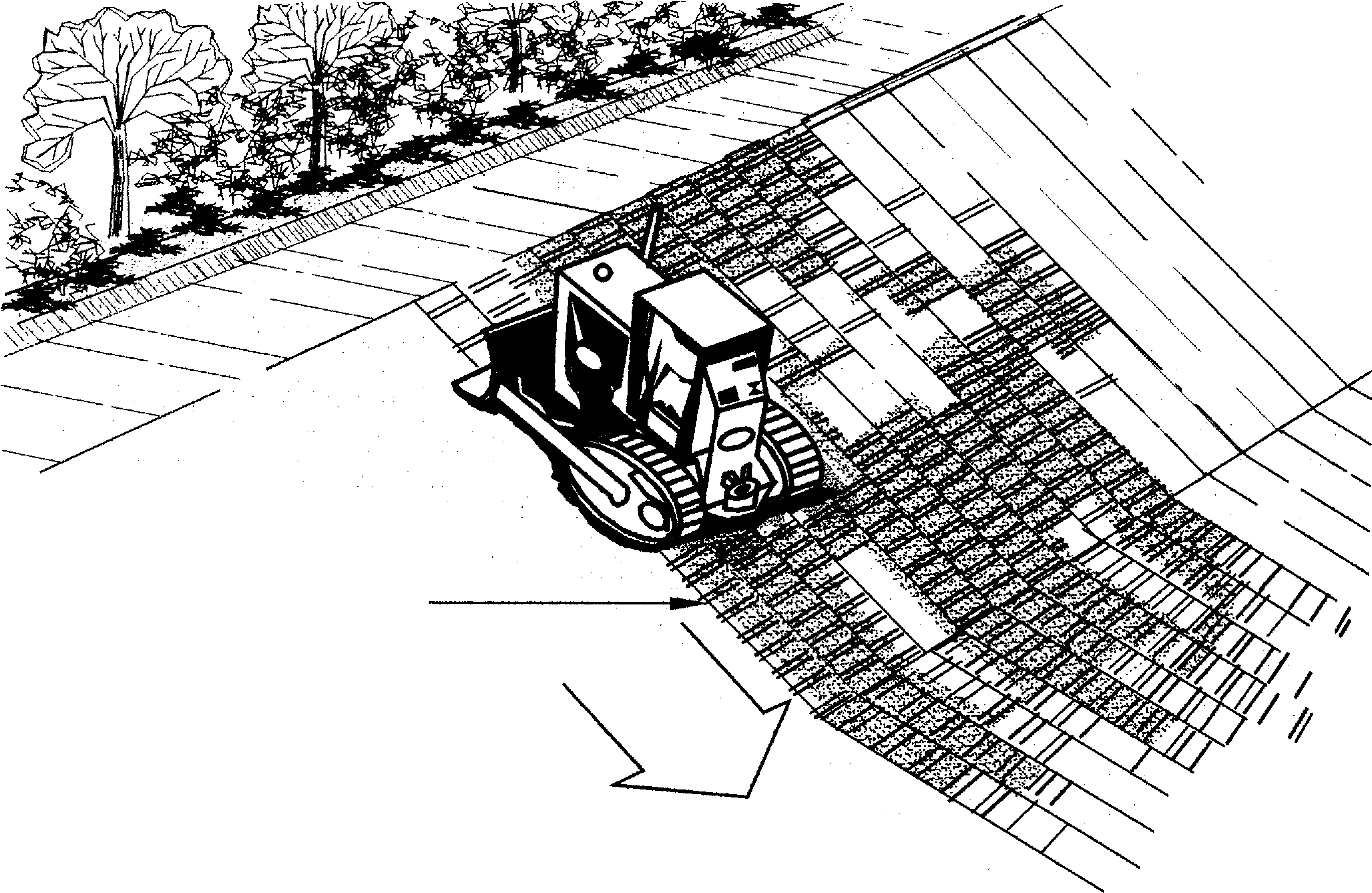 Contractor:Inspector:Date:Time:Date:Time:Date:Time:Consent #:Consent #:Consent #:Site:Site Inspection of Erosion and Sediment Control PracticesSite Inspection of Erosion and Sediment Control PracticesSite Inspection of Erosion and Sediment Control PracticesSite Inspection of Erosion and Sediment Control PracticesSite Inspection of Erosion and Sediment Control PracticesSite Inspection of Erosion and Sediment Control PracticesSite Inspection of Erosion and Sediment Control PracticesSite Inspection of Erosion and Sediment Control PracticesErosion and Sediment Control PracticeErosion and Sediment Control PracticeYesNoNoN/ACorrective ActionCorrective ActionGeneral InformationGeneral InformationDo you know what receiving system the project drains intoDo you know what receiving system the project drains intoAre you aware of local rainfall patterns during various times of the yearAre you aware of local rainfall patterns during various times of the yearSoil types and erosion potential for siteSoil types and erosion potential for siteIs a copy of the erosion and sediment control plan on siteIs a copy of the erosion and sediment control plan on siteIs temporary fencing placed in areas where no construction is to take placeIs temporary fencing placed in areas where no construction is to take placeConstructionConstructionDivert water away from the slope face prior to slope rougheningDivert water away from the slope face prior to slope rougheningFill existing rills before rougheningFill existing rills before rougheningRoughening must be done perpendicular to surface water flowsRoughening must be done perpendicular to surface water flowsWhen track-walking topsoil material, take care not to compact the slopeWhen track-walking topsoil material, take care not to compact the slopeMaintenanceMaintenancePeriodically check the slope for erosion and rework or reseed as necessaryPeriodically check the slope for erosion and rework or reseed as necessaryDecommissioning Decommissioning Check slope for any rilling or erosion, topsoil the area and stabiliseCheck slope for any rilling or erosion, topsoil the area and stabilise